ช่องทางการตอบแบบวัดการรับรู้ของผู้มีส่วนได้ส่วนเสียภายนอก (EIT)2562https://itas.nacc.go.th/go/eit/5y2lkn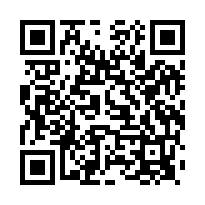 